Kansas Academy of Nutrition and Dietetics Foundation Golden Wheat Award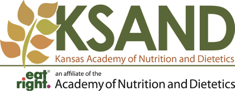 Golden Wheat GoalsTo recognize a Kansas business (or individual) whose actions align with KSAND and KSANDF Mission “To Accelerate Improvements in State-wide Health and Well-being Through Food and Nutrition”.*Highlights the importance of nutrition and health in their business.*Improves health care by providing goods and/or services that benefit Kansans.*Hires or promotes dietitians as the resource for sound nutrition information.Who Can Be Nominated? Nominees can be healthcare facilities of any size, individuals, or other businesses.  Entries will be evaluated by a committee of KSANDF.  The award recipient will be notified in writing on outcome. The winner is announced at the spring Kansas Academy of Nutrition and Dietetics meeting on March 26-27, 2020 in Wichita, Kansas. The winner will receive an award and statewide recognition and a complimentary meal at the Awards ceremony.Instructions: Please submit a description of the business practice that aligns with the award goals as stated above and how it aligns with the KSAND and KSANDF mission and/or goals.  Also include why the nominee (facility, business, or individual) should be considered for the award.Use the following form to describe special programs, services, etc. that have made a positive impact on Kansans in 1-2 paragraphs. If possible, send photos and a description of events or practices that show your support of KSAND and KSANDF.Please mail or e-mail the application form with signature of the person making the nomination.DEADLINE: ALL ENTRIES MUST BE RECEIVED BY February 23, 2020E-mail entries to: taylorjohnston44@gmail.com  ORMail entries to:	Taylor Hall, KSANDF Awards Chair	 			5126 Rosewood Drive, Roeland Park, KS 66205Golden Wheat Award ApplicationName of Business: ____________________________________________________Contact Person: ______________________________________________________        E-mail address: _______________________________________________________  Address: ____________________________________________________________Phone number: _______________________________________________________Describe what the facility, business, or individual has done to align with the goals of KSAND and KSANDF.How has the facility, business, or individual improved the health and nutritional well-being of Kansans? Please name any special programs or services that have been provided.What is the mission and/or future goals of the facility, business, or individual?Nominating Dietitian: _______________________________ KS License Number: ________________________________Signature:_________________________________________ KSAND Member?         Y       N